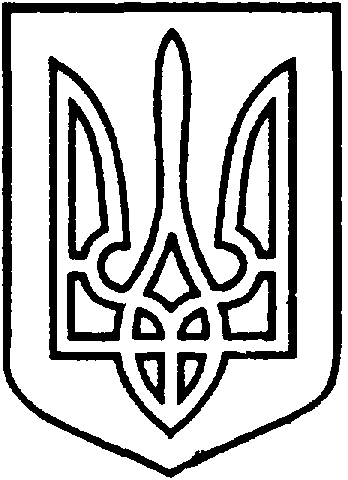 СЄВЄРОДОНЕЦЬКА МІСЬКА ВІЙСЬКОВО-ЦИВІЛЬНА АДМІНІСТРАЦІЯ  СЄВЄРОДОНЕЦЬКОГО РАЙОНУ  ЛУГАНСЬКОЇ  ОБЛАСТІРОЗПОРЯДЖЕННЯкерівника Сєвєродонецької міської  військово-цивільної адміністрації02 листопада 2021 року                                                            № 2169Про дозвіл КП «Житлосервіс «СВІТАНОК» на видалення зелених насаджень згідно з актами обстеження від 01.10.2021 № 122, від 01.10.2021 № 123, від 01.10.2021 № 124, від 08.10.2021 № 128, від 08.10.2021 № 129, від 08.10.2021 № 130Керуючись статтею 4, пунктом 8 частини 3 статті 6 Закону України «Про військово-цивільні адміністрації», «Порядком видалення дерев, кущів, газонів і квітників у населених пунктах», затвердженим Постановою Кабінету Міністрів України від 01.08.2006 № 1045, і «Правилами  утримання  зелених  насаджень у населених пунктах Україні», затвердженими наказом Міністерства будівництва, архітектури та житлово-комунального господарства України від 10.04.2006 № 105, зобов’язую:1. Дозволити Комунальному підприємству «Житлосервіс «СВІТАНОК» видалення 13-ти дерев, а саме: - 1-го дерева по вул. Енергетиків, 18, згідно з актом обстеження від 01.10.2021  № 122, - 5-ти дерев по пр. Центральний, 63, згідно з актом обстеження від 01.10.2021 № 123,- 2-х  дерев в районі пров. Гоголя, 2 «а» на прибудинкової території пр. Хіміків, 23, згідно з актом  обстеження від 01.10.2021 № 124,- 2-х дерев по пр. Космонавтів, 10, згідно з актом обстеження від 09.10.2021 № 128,- 2-х дерев по пр. Гвардійський, 43 «а», згідно з актом обстеження від 08.10.2021 № 129,- 1-го дерева по пр. Гвардійський, 45 «а», згідно з актом обстеження від 08.10.2021 № 130,після отримання ордеру на видалення зелених насаджень.2. Дане розпорядження підлягає оприлюдненню.3. Контроль за виконанням даного розпорядження покласти на заступника керівника Сєвєродонецької міської військово-цивільної адміністрації Олега КУЗЬМІНОВА.Керівник Сєвєродонецької міськоївійськово-цивільної адміністрації  		                   Олександр СТРЮК 